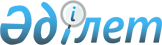 О внесении изменений в технический регламент Таможенного союза "Технический регламент на масложировую продукцию" (ТР ТС 024/2011)Решение Совета Евразийской экономической комиссии от 23 апреля 2015 года № 39

      В соответствии со статьей 52 Договора о Евразийском экономическом союзе от 29 мая 2014 года и пунктом 29 приложения № 1 к Регламенту работы Евразийской экономической комиссии, утвержденному Решением Высшего Евразийского экономического совета от 23 декабря 2014 г. № 98, Совет Евразийской экономической комиссии решил:



      1. Внести в технический регламент Таможенного союза «Технический регламент на масложировую продукцию» (ТР ТС 024/2011), утвержденный Решением Комиссии Таможенного союза от 9 декабря 2011 г. № 883, изменения согласно приложению.



      2. Настоящее Решение вступает в силу по истечении 6 месяцев 

с даты его официального опубликования.

            Члены Совета Евразийской экономической комиссии:

ПРИЛОЖЕНИЕ             к Решению Совета          

Евразийской экономической комиссии

от 23 апреля 2015 г. № 39       

ИЗМЕНЕНИЯ,

вносимые в технический регламент Таможенного союза 

«Технический регламент на масложировую продукцию» 

(ТР ТС 024/2011)

      1. Раздел «Содержание» исключить.



      2. В пункте 1 главы 1 слова «к связанным с мими» заменить словами «к связанным с ними».



      3. В пункте 3 статьи 5:

      а) в подпункте 2 слова «изложенными в определении, установленными статьями 3 и Приложениями 3, 4 настоящего технического регламента» заменить словами «указанными в определениях, предусмотренных статьями 2 и 3 настоящего технического регламента и  Приложениями 3, 4 к нему»;

      б) в предложении первом подпункта 4 слова «изложенным в определении, установленными статьей 3 и Приложением 3 настоящего технического регламента» заменить словами «указанным в определениях, предусмотренных статьями 2 и 3 настоящего технического регламента и Приложением 3 к нему».



      4. В статье 8:

      а) в предложении первом абзаца второго слова «в наименовании продуктов, формируемых на основе понятий, указанных в статье 3 и Приложениями 3, 4» заменить словами «в наименованиях продуктов, формируемых на основе определений, предусмотренных статьями 2 и 3 настоящего технического регламента и Приложениями 3, 4 к нему»;

      б) в предложении первом пункта 1 слова «с наименованием, установленным статьей 3» заменить словами «с определениями, предусмотренными статьями 2 и 3»;

      в) пункт 2 изложить в следующей редакции:

      «2. Состав пищевой масложировой продукции.

      Указание состава пищевой масложировой продукции не требуется для пищевых продуктов, состоящих из одного ингредиента, в случае, если наименование пищевого продукта совпадает с наименованием ингредиента.»;

      г) в подпункте 4 пункта 10 слово «ароматизаторов),» заменить словами «ароматизаторов) - для нефасованной пищевой масложировой продукции.».



      5. В статье 19:

      а) пункт 1 изложить в следующей редакции:

      «1. Заявителем при оценке соответствия масложировой продукции могут быть зарегистрированные на территории государства - члена Таможенного союза в соответствии с его законодательством юридическое лицо или физическое лицо в качестве индивидуального предпринимателя, являющиеся изготовителем или продавцом либо уполномоченным изготовителем лицом.»;

      б) пункт 3 признать утратившим силу.



      6. Наименование Приложения 2 дополнить словом «продукции».
					© 2012. РГП на ПХВ «Институт законодательства и правовой информации Республики Казахстан» Министерства юстиции Республики Казахстан
				От Республики

АрменияОт Республики

БеларусьОт Республики

КазахстанОт Российской

ФедерацииВ. ГабриелянВ. МатюшевскийБ. СагинтаевИ. Шувалов